Peritoneal Dialysis catheter dressing change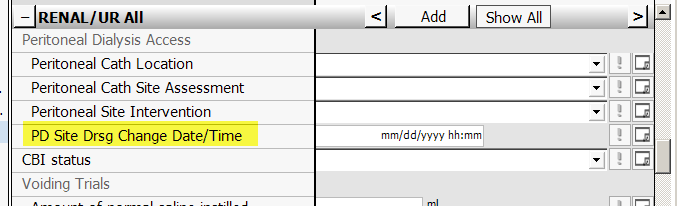 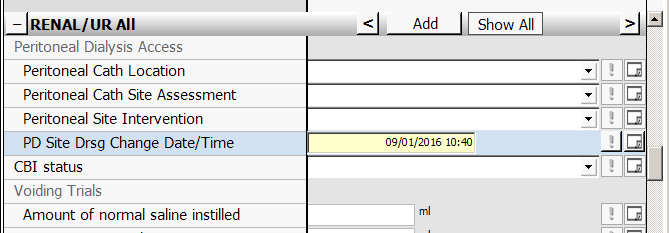 